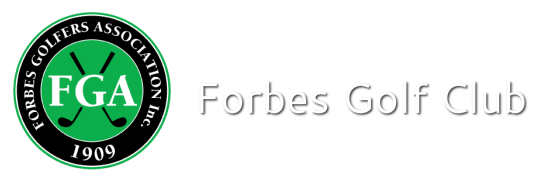 Competition ResultEvent:	18-Hole Individual Stableford MedleySponsor: 	Fathers DayDate:	6-9-2020			Num of Players: 14Winner		Ethel Coombs		(22)	40 points c/b Runner Up		Shirley Redfern		(41)   40 points Ball run down to:	34 pts  Adam DemidjukBarbara DrabschNTP-		9th:	C O’Shea 		18th:	A Demidjuk